                                                       BOSNA I HERCEGOVINA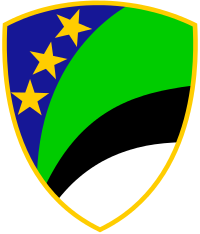 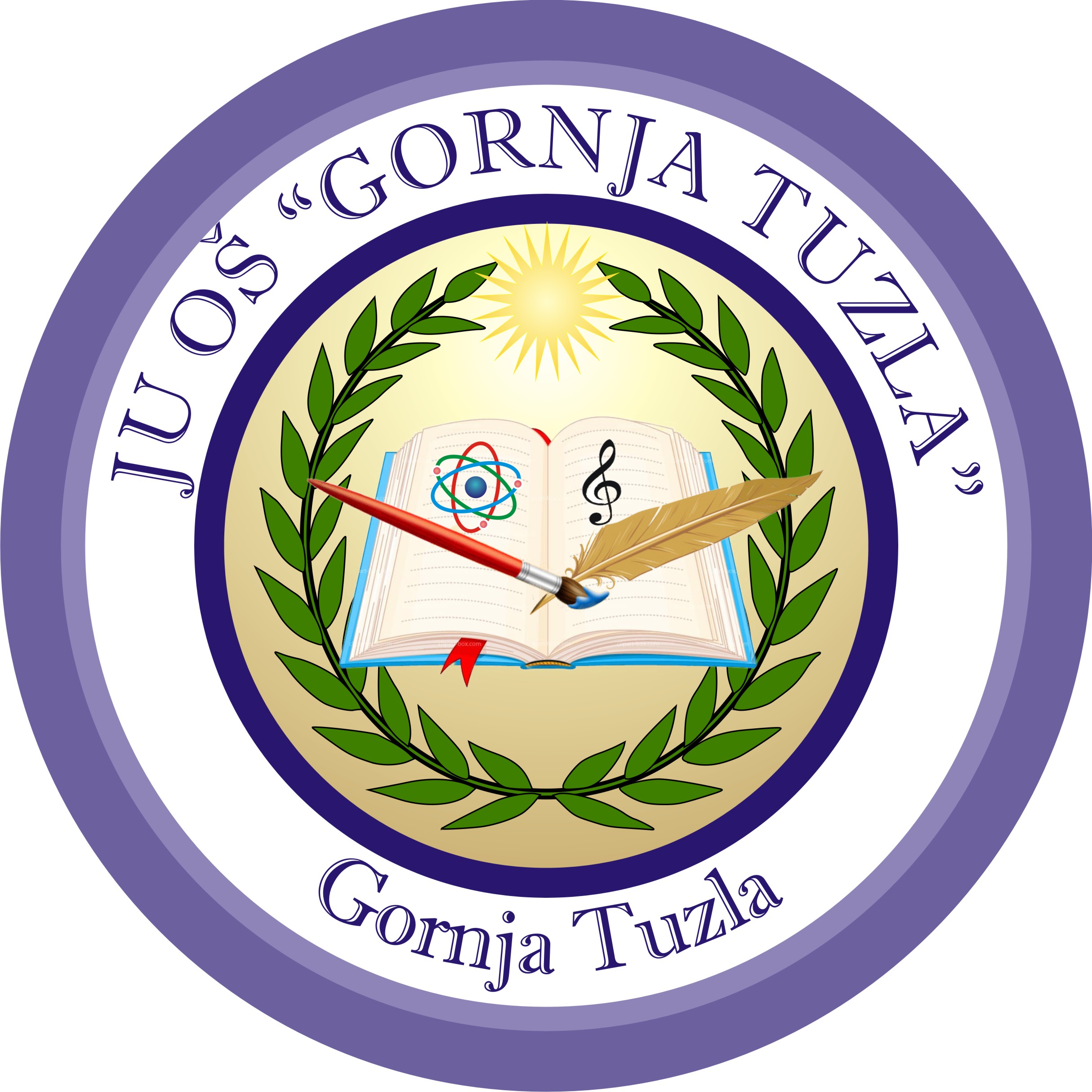 FEDERACIJA BOSNE I HERCEGOVINETUZLANSKI KANTONJAVNA USTANOVA OSNOVNA ŠKOLA “GORNJA TUZLA”	                      Abdurahmana Saračevića 163, 75 000 Tuzla			                                   Telefon/fax: +387 35 31 36 01		email: os.gtuzla@bih.net.ba; web: http://www.os-gtuzla.com.ba Broj: 1485-2 /2019Tuzla: 06.12.2019. godine            Na osnovu člana 105. stav (1) Zakona o osnovnom odgoju i obrazovanju („Sl. novine TK“, broj: 9/15., 6/16. i 14/18.), tačke 1. stav (2) Kriterija o utvrđivanju usluva na osnovu kojih se vrši izbor i imenovanje kandidata za direktora osnovne škole čiji je osnivač Skupština Tuzlanskog kantona („Službene novine TK-a“ broj: 11/14.), člana 146.tačka (b) Pravila JU OŠ “Gornja Tuzla” Gornja Tuzla broj:470/2016 od 03.10.2016.godine,  te Odluke Školskog odbora o izboru i imenovanju direktora broj: 1485-1/2019. od 06.12..2019. godine, JU OŠ „Gornja Tuzla“ Gornja Tuzla r a s p i s u j e:K O N K U R Sza izbor i imenovanje direktora JU Osnovna škola „Gornja Tuzla“ Gornja Tuzla              Raspisuje se konkurs za izbor i imenovanje direktora JU Osnovna škola „Gornja Tuzla“ Gornja Tuzla na mandatni period od 4 (četiri)godine.Opis poslovaDirektor škole rukovodi školom i obavlja i druge poslove u skladu sa članom 108. Zakona o osnovnom odgoju i obrazovanju („Službene novine Tuzlanskog kantona“ broj: 9/15, 6/16 i 14/18).Opći uslovi Kandidat za direktora škole mora ispunjavati sljedeće opće uslove: da je državljanin Bosne i Hercegovine, da je zdravstveno sposoban za obavljanje poslova direktora škole,da se na njega ne odnosi član IX stav (1) Ustava Bosne i Hercegovine,da nije osuđivan za krivično djelo, da nije kažnjavan iz oblasti privrednog prestupa i da mu nije izrečena zaštitna mjera zabrane vršenja poslova nastavnika, pedagoga ili direktora škole.Posebni usloviKandidat za direktora škole, pored općih uslova mora ispunjavati i sljedeće posebne uslove:da ima najmanje VII stepen stručne spreme, odnosno visoko obrazovanje prvog, drugog ili trećeg ciklusa Bolonjskog sistema studiranja,da ima najmanje pet godina radnog iskustva poslije sticanja odgovarajuće stručne spreme na poslovima nastavnika ili pedagoga škole,da ima položen stručni ispit za samostalan rad na poslovima nastavnika ili pedagoga,da ima program rada i razvoja škole za period na koji se imenuje direktor,da nije u skladu sa članom 84. Zakona o osnovnom odgoju i obrazovanju nepodoban za rad s djecom,da nije član izvršnih organa političkih stranaka,da mu nije u posljednje tri godine prije dana objavljivanja konkursa bio otkazan ugovor o radu zbog disciplinske odgovornosti ili kojem je u istom periodu izrečena disciplinska mjera otpusta iz državne službe,da nema direktan finansijski ili drugi lični interes u JU Osnovna škola „Gornja Tuzla“Gornja Tuzla, koji bi mogao dovesti do sukoba sa njegovom dužnošću direktora,da nije obavljao dužnost direktora dva mandata u istoj školi u kojoj konkuriše za direktora,da nije u posljednje četiri godine zbog svoje krivice bio razriješen dužnosti direktora neke od odgojno –obrazovnih ustanova ili da u mandatnom periodu ne stiče uslove za odlazak u penziju.Za direktora škole ne može biti imenovano lice koje ne ispunjava opće i posebne uslove konkursaUz prijavu na konkurs,koja sadrži kraću biografiju, kandidati su dužni dostaviti dokaz o ispunjavanju svih uslova (općih i posebnih), odnosno sljedeću dokumentaciju (original ili ovjerene kopije ne starije od šest mjeseci):Uvjerenje o državljanstvu,.Dokaz o stručnoj spremi,Potvrda o radnom iskustvu, izdata od strane škole, da ima najmanje pet godina radnog iskustva,Uvjerenje izdato od strane nadležnog suda da nije kažnjavan iz oblasti privrednog prestupa i da mu nije izrečena zaštitna mjera zabrane vršenja poslova nastavnika, pedagoga ili direktora škole,Uvjerenje o položenom stručnom ispitu za samostalan rad u oblasti obrazovanja,na poslovima nastavnika ili pedagoga škole poslije sticanja odgovarajuće stručne spreme,Program rada i razvoja JU Osnovna škola „Gornja Tuzla“ Gornja Tuzla, za period na koji se imenuje direktor,Ovjerena izjava kandidata da se na njega ne odnosi član IX stav (1) Ustava BiH,Ovjerena izjava kandidata da nije osuđivan za krivično djelo,Ovjerena izjava kandidata da nije u skladu sa članom 84. Zakona o osnovnom odgoju i obrazovanju nepodoban za rad s djecom,Ovjerena izjava kandidata da nije član izvršnih organa političkih stranaka,Ovjerena izjava kandidata da mu nije u posljednje tri godine prije dana objavljivanja konkursa bio otkazan ugovor o radu zbog disciplinske odgovornosti ili kojem je u istom periodu izrečena disciplinska mjera otpusta iz državne službe,Ovjerena izjava kandidata da nema direktan finansijski ili drugi lični interes u JU Osnovna škola „Gornja Tuzla“ Gornja Tuzla, koji bi mogao dovesti do sukoba sa njegovom dužnošću direktora,Ovjerena izjava kandidata da nije obavljao dužnost direktora dva mandata u istoj školi u kojoj konkuriše za direktora,.Ovjerena izjava kandidata da nije u posljednje četiri godine zbog svoje krivice bio razriješen dužnosti direktora neke od odgojno –obrazovnih ustanova ili da u mandatnom periodu ne stiče uslove za odlazak upenziju.Pod ovjerenom izjavom podrazumijeva se izjava ovjerena od strane nadležnog gradskog ili općinskog organa, odnosno izjava ovjerena od strane notara.Kandidat koji bude imenovan za direktora dužan je dostaviti :Ljekarsko uvjerenje nadležnezdravstvene ustanove (ne starije od 3 mjeseca) iIzjavu ovjerenu od strane nadležnog organa o odstupanju sa pozicije predsjednika ili člana Školskog odbora ukoliko je u tom momentu obavljao navedenu dužnost.Nakon provedene konkursne procedure, Školski odbor vrši izbor i imenovanje direktora škole na period od 4 (četiri) godine, uz prethodno pribavljeno stručno mišljenje Pedagoškog zavoda I prethodnu saglasnost nadležnog Ministarstva, uz ocjenu dostavljenog Programa rada i razvoja škole za period na koji se imenuje direktor. Kandidat koji nije dobio saglasnost nadležnog Ministarstva ne može biti imenovan za direktora škole.O rezultatima konkursa kandidati će biti pismeno obaviješteni u roku od 8 (osam) dana od dana donošenja Odluke o imenovanju. Odluka o imenovanju direktora škole je konačna.Konkurs ostaje otvoren 15 (petnaest) dana od dana objavljivanja u dnevnom listu „Dnevni avaz“.Nepotpune i neblagovremene prijave neće se uzimati u razmatranje.Prijave dostavljati lično ili na adresu škole:Javna ustanova Osnovna škola „Gornja Tuzla“ Gornja TuzlaAbdurahmana Saračevića Ace br.163 75 208  Gornja TuzlaSa naznakom:(Konkurs za izbor i imenovanje direktora JU Osnovna škola„Gornja Tuzla“ Gornja Tuzla, –NE OTVARATI)                                                                                                   Predsjednik školskog odbora                                                                                                          ____________________                                                                                                          Muhamed Mujkanović